　　　　                                                         　　　　　〔様式2-４〕確定申告書貼付台紙　  学生番号                                    　　　　　学生氏名　　　　　　　　　　　　　　1.　所得者氏名（       　　   　　              ）　2.　続柄（　　　　　　　　　　　　）3.　確定申告書を確認の上、以下①・②（a～ｃのいずれか）に当てはまる場合は、チェックし下記に記入してください。※提出は第1・2表、（所得の内訳書）のみです。４．提出方法：確定申告書をコピーし、向きをそろえてこの〔様式2-4〕を一番上にしてホッチキス留めしてください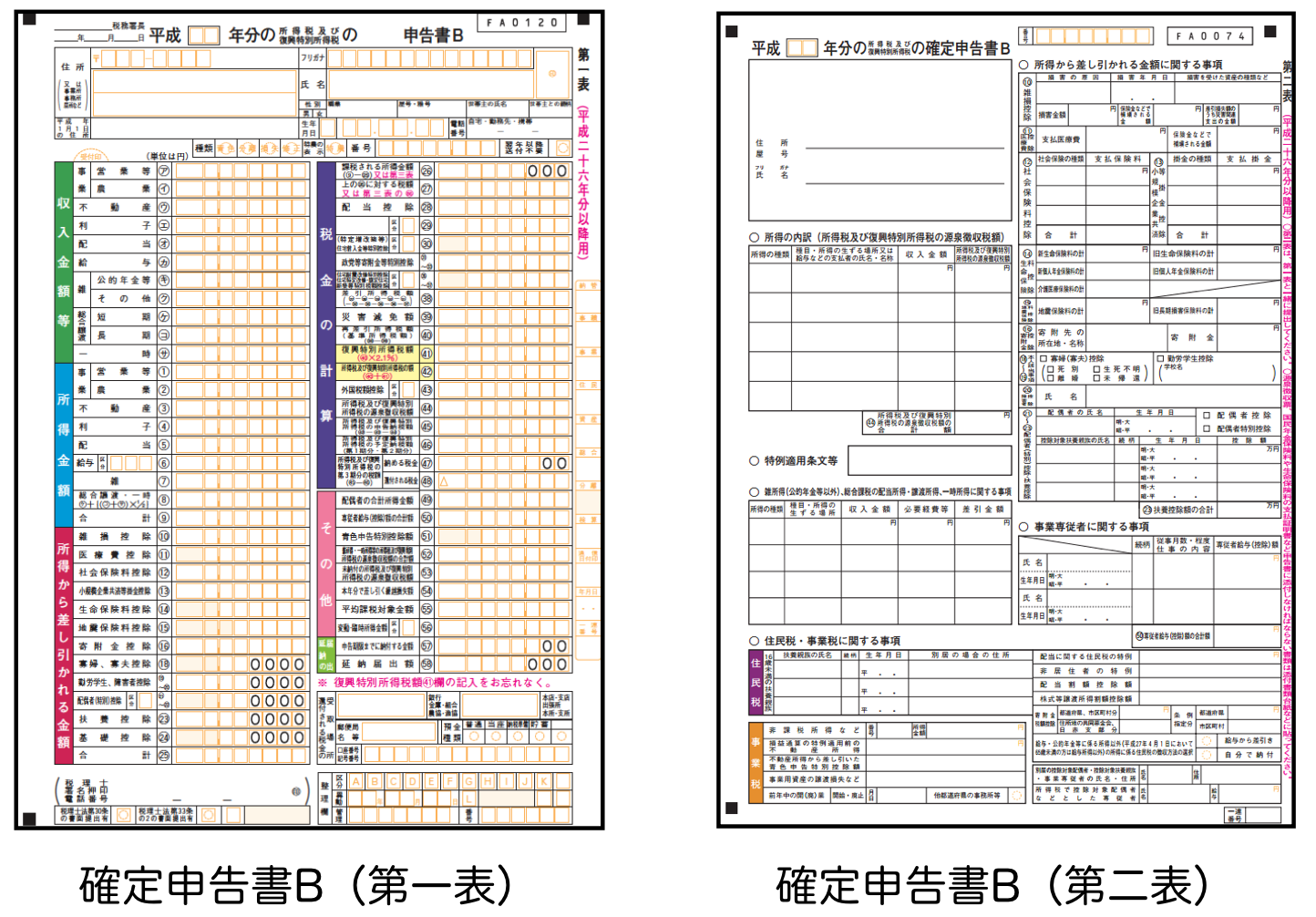 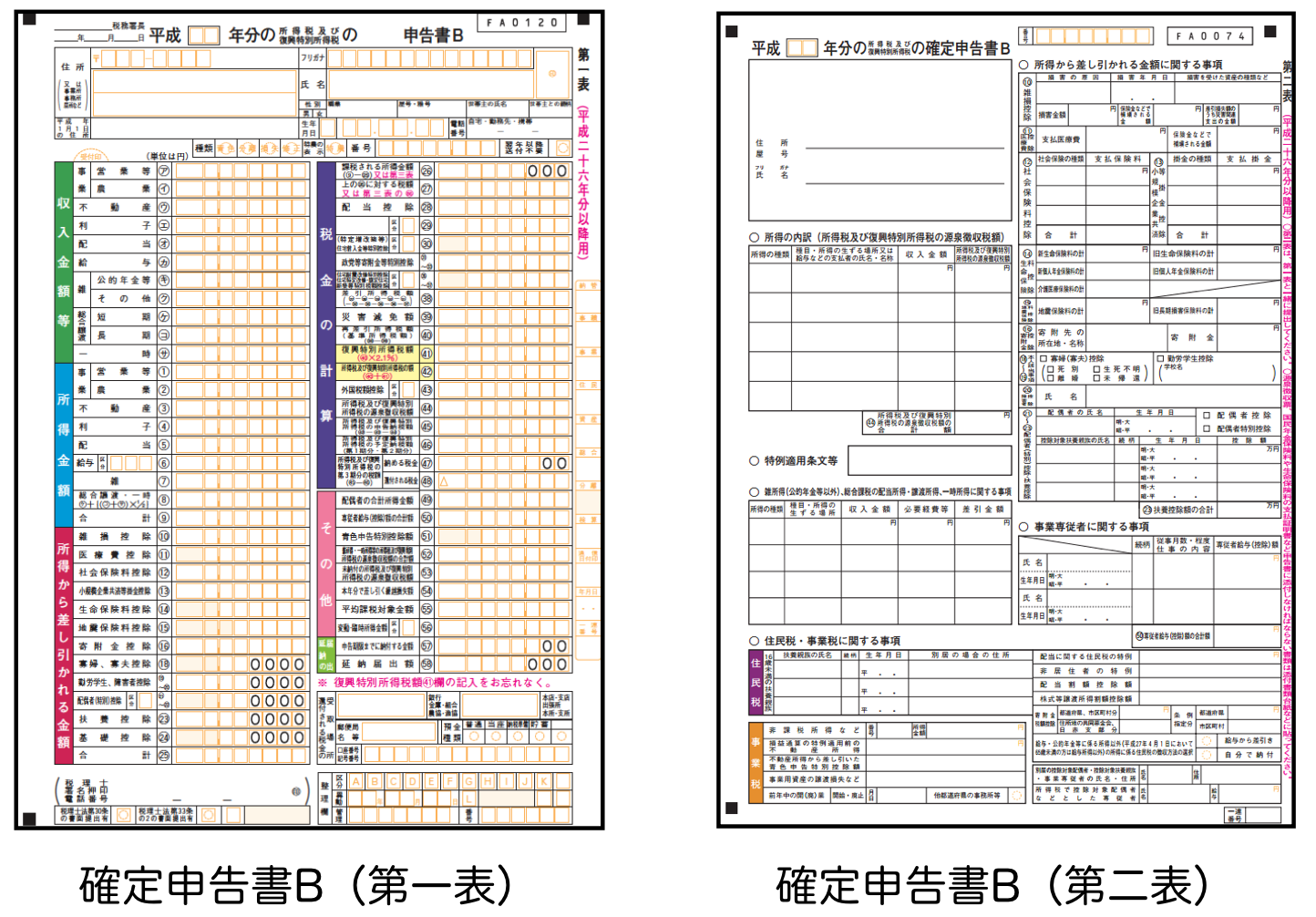 